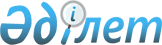 О внесении изменений в решение Талдыкорганского городского маслихата от 22 декабря 2022 года № 199 "О бюджете города Талдыкорган на 2023-2025 годы"Решение маслихата города Талдыкорган области Жетісу от 27 апреля 2023 года № 2-10
      Талдыкорганский городской маслихат РЕШИЛ:
      1. Внести в решение Талдыкорганского городского маслихата "О бюджете города Талдыкорган на 2023-2025 годы" от 22 декабря 2022 года № 199 следующие изменения:
      пункт 1 указанного решения изложить в новой редакции:
       "1. Утвердить бюджет города на 2023-2025 годы согласно приложениям 1, 2, 3 к настоящему решению соответственно, в том числе на 2023 год в следующих объемах:
      1) доходы 49 276 803 тысячи тенге, в том числе:
      налоговые поступления 7 979 867 тысяч тенге;
      неналоговые поступления 1 474 219 тысяч тенге;
      поступления от продажи основного капитала 6 925 173 тысячи тенге;
      поступления трансфертов 32 897 544 тысячи тенге;
      2) затраты 49 075 594 тысячи тенге;
      3) чистое бюджетное кредитование(-) 575 591тысяча тенге, в том числе:
      бюджетные кредиты 107 625 тысяч тенге;
      погашение бюджетных кредитов 683 216 тысяч тенге;
      4) сальдо по операциям с финансовыми активами 0 тенге;
      5) дефицит (профицит) бюджета 776 800 тысяч тенге;
      6) финансирование дефицита (использование профицита) бюджета (-) 776 800 тысяч тенге, в том числе:
      поступление займов 4 508 094 тысячи тенге;
      погашение займов 6 769 524 тысячи тенге;
      используемые остатки бюджетных средств 1 484 630 тысяч тенге.".
      2. Приложение 1 к указанному решению изложить в новой редакции согласно приложению к настоящему решению.
      3. Настоящее решение вводится в действие с 1 января 2023 года. Бюджет города на 2023 год
					© 2012. РГП на ПХВ «Институт законодательства и правовой информации Республики Казахстан» Министерства юстиции Республики Казахстан
				
      Председатель Талдыкорганского городского маслихата 

Т. Ахажан
Приложение к решению Талдыкорганского городского маслихата от 27 апреля 2023 года № 2-10Приложение 1 к решению Талдыкорганского городского маслихата от 22 декабря 2022 года № 199
Категория
Категория
Категория
Категория
Класс
Класс
Наименование
Сумма
Подкласс
Подкласс
(тысяч тенге)
I. Доходы
49 276 803
1
Налоговые поступления 
7 979 867
1
Подоходный налог
3 172 000
1
Корпоративный подоходный налог
2 652 000
2
Индивидуальный подоходный налог
520 000
4
Hалоги на собственность
1 846 100
1
Hалоги на имущество
740 000
3
Земельный налог
112 000
4
Hалог на транспортные средства
994 100
5
Внутренние налоги на товары, работы и услуги
667 774
2
Акцизы
49 600
3
Поступления за использование природных и других ресурсов
31 174
4
Сборы за ведение предпринимательской и профессиональной деятельности
587 000
8
Обязательные платежи, взимаемые за совершение юридически значимых действий и (или) выдачу документов уполномоченными на то государственными органами или должностными лицами
2 293 993
1
Государственная пошлина
2 293 993
2
Неналоговые поступления
1 474 219
1
Доходы от государственной собственности
239 060
1
Поступление части чистого дохода государственных предприятий
200 000
5
Доходы от аренды имущества, находящегося в государственной собственности
39 060
2
Поступления от реализации товаров (работ, услуг) государственными учреждениями, финансируемыми из государственного бюджета
52
1
Поступления от реализации товаров (работ, услуг) государственными учреждениями, финансируемыми из государственного бюджета
52
3
Поступление денег от проведения государственных закупок, организуемых государственными учреждениями, финансируемыми из государственного бюджета
2 500
1
Поступление денег от проведения государственных закупок, организуемых государственными учреждениями, финансируемыми из государственного бюджета
2 500
4
Штрафы, пени, санкции, взыскания, налагаемые государственными учреждениями, финансируемыми из государственного бюджета, а также содержащимися и финансируемыми из бюджета (сметы расходов) Национального Банка Республики Казахстан
148 655
1
Штрафы, пени, санкции, взыскания, налагаемые государственными учреждениями, финансируемыми из государственного бюджета, а также содержащимися и финансируемыми из бюджета (сметы расходов) Национального Банка Республики Казахстан, за исключением поступлений от организаций нефтяного сектора
148 655
6
Прочие неналоговые поступления
1 083 952
1
Прочие неналоговые поступления
1 083 952
3
Поступления от продажи основного капитала
6 925 173
1
Продажа государственного имущества, закрепленного за государственными учреждениями 
6 703 173
1
Продажа государственного имущества, закрепленного за государственными учреждениями 
6 703 173
3
Продажа земли и нематериальных активов
222 000
1
Продажа земли 
211 000
2
Продажа нематериальных активов
11 000
4
Поступления трансфертов
32 897 544
1
Трансферты из нижестоящих органов государственного управления
326
3
Трансферты из бюджетов городов районного значения, сел, поселков, сельских округов
326
2
Трансферты из вышестоящих органов государственного управления
32 897 218
2
Трансферты из областного бюджета
32 897 218
Функциональная группа
Функциональная группа
Функциональная группа
Функциональная группа
Функциональная группа
Сумма (тысяч тенге)
Функциональная подгруппа
Функциональная подгруппа
Функциональная подгруппа
Функциональная подгруппа
Сумма (тысяч тенге)
Администратор бюджетных программ
Администратор бюджетных программ
Администратор бюджетных программ
Сумма (тысяч тенге)
Программа
Программа
Сумма (тысяч тенге)
Наименование
Сумма (тысяч тенге)
II. Затраты
49 075 594
01
Государственные услуги общего характера
1 705 755
1
Представительные, исполнительные и другие органы, выполняющие общие функции государственного управления
1 023 885
112
Аппарат маслихата района (города областного значения)
59 765
001
Услуги по обеспечению деятельности маслихата района (города областного значения)
59 165
003
Капитальные расходы государственного органа 
600
122
Аппарат акима района (города областного значения)
964 120
001
Услуги по обеспечению деятельности акима района (города областного значения)
928 045
003
Капитальные расходы государственного органа 
2 000
009
Капитальные расходы подведомственных государственных учреждений и организаций
34 075
2
Финансовая деятельность
83 191
452
Отдел финансов района (города областного значения)
83 191
001
Услуги по реализации государственной политики в области исполнения бюджета и управления коммунальной собственностью района (города областного значения)
65 453
003
Проведение оценки имущества в целях налогообложения
7 886
010
Приватизация, управление коммунальным имуществом, постприватизационная деятельность и регулирование споров, связанных с этим
7 240
018
Капитальные расходы государственного органа 
2 612
5
Планирование и статистическая деятельность
65 276
453
Отдел экономики и бюджетного планирования района (города областного значения)
65 276
001
Услуги по реализации государственной политики в области формирования и развития экономической политики, системы государственного планирования 
63 776
004
Капитальные расходы государственного органа 
1 500
9
Прочие государственные услуги общего характера
533 403
801
Отдел занятости, социальных программ и регистрации актов гражданского состояния района (города областного значения)
533 403
001
Услуги по реализации государственной политики на местном уровне в сфере занятости, социальных программ и регистрации актов гражданского состояния
173 504
003
Капитальные расходы государственного органа 
600
032
Капитальные расходы подведомственных государственных учреждений и организаций
359 299
02
Оборона
55 986
1
Военные нужды
29 221
122
Аппарат акима района (города областного значения)
29 221
005
Мероприятия в рамках исполнения всеобщей воинской обязанности
29 221
2
Организация работы по чрезвычайным ситуациям
26 765
122
Аппарат акима района (города областного значения)
26 765
006
Предупреждение и ликвидация чрезвычайных ситуаций масштаба района (города областного значения)
26 765
03
Общественный порядок, безопасность, правовая, судебная, уголовно-исполнительная деятельность
355 800
9
Прочие услуги в области общественного порядка и безопасности
355 800
485
Отдел пассажирского транспорта и автомобильных дорог района (города областного значения)
355 800
021
Обеспечение безопасности дорожного движения в населенных пунктах
355 800
06
Социальная помощь и социальное обеспечение
6 046 068
1
Социальное обеспечение
1 409 512
801
Отдел занятости, социальных программ и регистрации актов гражданского состояния района (города областного значения)
1 409 512
010
Государственная адресная социальная помощь
1 409 512
2
Социальная помощь
4 070 419
801
Отдел занятости, социальных программ и регистрации актов гражданского состояния района (города областного значения)
3 830 419
004
Программа занятости
1 497 150
006
Оказание социальной помощи на приобретение топлива специалистам здравоохранения, образования, социального обеспечения, культуры, спорта и ветеринарии в сельской местности в соответствии с законодательством Республики Казахстан
7 400
007
Оказание жилищной помощи 
5 601
009
Материальное обеспечение детей-инвалидов, воспитывающихся и обучающихся на дому
11 923
011
Социальная помощь отдельным категориям нуждающихся граждан по решениям местных представительных органов
294 233
013
Социальная адаптация лиц, не имеющих определенного местожительства
190 205
014
Оказание социальной помощи нуждающимся гражданам на дому
216 839
017
Обеспечение нуждающихся инвалидов обязательными гигиеническими средствами и предоставление услуг специалистами жестового языка, индивидуальными помощниками в соответствии с индивидуальной программой реабилитации инвалида
1 484 694
023
Обеспечение деятельности центров занятости населения
122 374
485
Отдел пассажирского транспорта и автомобильных дорог района (города областного значения)
240 000
068
Социальная поддержка отдельных категорий граждан в виде льготного, бесплатного проезда на городском общественном транспорте (кроме такси) по решению местных представительных органов
240 000
9
Прочие услуги в области социальной помощи и социального обеспечения
566 137
801
Отдел занятости, социальных программ и регистрации актов гражданского состояния района (города областного значения)
368 137
018
Оплата услуг по зачислению, выплате и доставке пособий и других социальных выплат
30 231
020
Размещение государственного социального заказа в неправительственных организациях
143 400
028
Услуги лицам из групп риска, попавшим в сложную ситуацию вследствие насилия или угрозы насилия
87 540
050
Обеспечение прав и улучшение качества жизни инвалидов в Республике Казахстан
106 966
816
Отдел жилищных отношений и жилищной инспекции района (города областного значения)
198 000
094
Предоставление жилищных сертификатов как социальная помощь 
194 000
097
Оплата услуг поверенному агенту по предоставлению жилищных сертификатов (социальная поддержка в виде бюджетного кредита)
4 000
07
Жилищно-коммунальное хозяйство
25 362 753
1
Жилищное хозяйство
16 683 541
463
Отдел земельных отношений района (города областного значения)
10 000
016
Изъятие земельных участков для государственных нужд
10 000
467
Отдел строительства района (города областного значения)
11 542 773
003
Проектирование и (или) строительство, реконструкция жилья коммунального жилищного фонда
9 060 476
004
Проектирование, развитие и (или) обустройство инженерно-коммуникационной инфраструктуры
2 482 297
497
Отдел жилищно-коммунального хозяйства района (города областного значения)
1 783 812
001
Услуги по реализации государственной политики на местном уровне в области жилищно-коммунального хозяйства
1 275 586
006
Обеспечение жильем отдельных категорий граждан
32 600
031
Изготовление технических паспортов на объекты кондоминиумов
20 000
032
Капитальные расходы подведомственных государственных учреждений и организаций
188 008
081
Кредитование на проведение капитального ремонта общего имущества объектов кондоминиумов
210 000
113
Целевые текущие трансферты из местных бюджетов
57 618
816
Отдел жилищных отношений и жилищной инспекции района (города областного значения)
3 346 956
001
Услуги по реализации государственной политики на местном уровне в области жилищного фонда
102 156
003
Капитальные расходы государственного органа 
600
006
Обеспечение жильем отдельных категорий граждан
3 194 200
007
Снос аварийного и ветхого жилья
50 000
2
Коммунальное хозяйство
587 871
467
Отдел строительства района (города областного значения)
1 000
005
Развитие коммунального хозяйства
1 000
497
Отдел жилищно-коммунального хозяйства района (города областного значения)
586 871
029
Развитие системы водоснабжения и водоотведения 
586 871
3
Благоустройство населенных пунктов
8 091 341
497
Отдел жилищно-коммунального хозяйства района (города областного значения)
8 091 341
025
Освещение улиц в населенных пунктах
1 783 388
030
Обеспечение санитарии населенных пунктов
378 119
034
Содержание мест захоронений и захоронение безродных
13 174
035
Благоустройство и озеленение населенных пунктов
5 916 660
08
Культура, спорт, туризм и информационное пространство
785 786
1
Деятельность в области культуры
432 577
457
Отдел культуры, развития языков, физической культуры и спорта района (города областного значения)
432 577
003
Поддержка культурно-досуговой работы
432 577
2
Спорт 
35 675
457
Отдел культуры, развития языков, физической культуры и спорта района (города областного значения)
35 675
009
Проведение спортивных соревнований на районном (города областного значения) уровне
15 143
010
Подготовка и участие членов сборных команд района (города областного значения) по различным видам спорта на областных спортивных соревнованиях
20 532
3
Информационное пространство
177 143
456
Отдел внутренней политики района (города областного значения)
33 923
002
Услуги по проведению государственной информационной политики
33 923
457
Отдел культуры, развития языков, физической культуры и спорта района (города областного значения)
143 220
006
Функционирование районных (городских) библиотек
141 993
007
Развитие государственного языка и других языков народа Казахстана
1 227
9
Прочие услуги по организации культуры, спорта, туризма и информационного пространства
140 391
456
Отдел внутренней политики района (города областного значения)
101 472
001
Услуги по реализации государственной политики на местном уровне в области информации, укрепления государственности и формирования социального оптимизма граждан
101 472
457
Отдел культуры, развития языков, физической культуры и спорта района (города областного значения)
38 919
001
Услуги по реализации государственной политики на местном уровне в области культуры, развития языков, физической культуры и спорта 
38 919
09
Топливно-энергетический комплекс и недропользование
1 822 085
1
Топливо и энергетика
1 822 085
467
Отдел строительства района (города областного значения)
91 426
009
Развитие теплоэнергетической системы
91 426
497
Отдел жилищно-коммунального хозяйства района (города областного значения)
1 730 659
009
Развитие теплоэнергетической системы
1 730 659
10
Сельское, водное, лесное, рыбное хозяйство, особо охраняемые природные территории, охрана окружающей среды и животного мира, земельные отношения
125 726
1
Сельское хозяйство
52 931
462
Отдел сельского хозяйства района (города областного значения)
52 931
001
Услуги по реализации государственной политики на местном уровне в сфере сельского хозяйства
52 931
6
Земельные отношения
53 178
463
Отдел земельных отношений района (города областного значения)
53 178
001
Услуги по реализации государственной политики в области регулирования земельных отношений на территории района (города областного значения)
49 325
007
Капитальные расходы государственного органа 
3 853
9
Прочие услуги в области сельского, водного, лесного, рыбного хозяйства, охраны окружающей среды и земельных отношений
19 617
453
Отдел экономики и бюджетного планирования района (города областного значения)
19 617
099
Реализация мер по оказанию социальной поддержки специалистов
19 617
11
Промышленность, архитектурная, градостроительная и строительная деятельность
876 920
2
Архитектурная, градостроительная и строительная деятельность
876 920
467
Отдел строительства района (города областного значения)
238 235
001
Услуги по реализации государственной политики на местном уровне в области строительства
235 735
017
Капитальные расходы государственного органа 
2 500
468
Отдел архитектуры и градостроительства района (города областного значения)
638 685
001
Услуги по реализации государственной политики в области архитектуры и градостроительства на местном уровне
47 423
003
Разработка схем градостроительного развития территории района и генеральных планов населенных пунктов
591 262
12
Транспорт и коммуникации
9 487 494
1
Автомобильный транспорт
8 356 175
485
Отдел пассажирского транспорта и автомобильных дорог района (города областного значения)
8 356 175
022
Развитие транспортной инфраструктуры
3 037 067
023
Обеспечение функционирования автомобильных дорог
1 856 987
045
Капитальный и средний ремонт автомобильных дорог районного значения и улиц населенных пунктов
3 462 121
9
Прочие услуги в сфере транспорта и коммуникаций
1 131 319
485
Отдел пассажирского транспорта и автомобильных дорог района (города областного значения)
1 131 319
001
Услуги по реализации государственной политики на местном уровне в области пассажирского транспорта и автомобильных дорог 
59 719
003
Капитальные расходы государственного органа 
600
024
Организация внутрипоселковых (внутригородских), пригородных и внутрирайонных общественных пассажирских перевозок
96 000
037
Субсидирование пассажирских перевозок по специально значимым городским (сельским), пригородным и внутриройонным сообщениям 
975 000
13
Прочие
231 514
3
Поддержка предпринимательской деятельности и защита конкуренции
31 046
469
Отдел предпринимательства района (города областного значения)
31 046
001
Услуги по реализации государственной политики на местном уровне в области развития предпринимательства
31 046
9
Прочие
200 468
452
Отдел финансов района (города областного значения)
200 468
012
Резерв местного исполнительного органа района (города областного значения) 
200 468
14
Обслуживание долга
739 350
1
Обслуживание долга
739 350
452
Отдел финансов района (города областного значения)
739 350
013
Обслуживание долга местных исполнительных органов по выплате вознаграждений и иных платежей по займам из областного бюджета
739 350
15
Трансферты
1 480 357
1
Трансферты
1 480 357
452
Отдел финансов района (города областного значения)
1 480 357
006
Возврат неиспользованных (недоиспользованных) целевых трансфертов
10 060
038
Субвенции
1 459 980
054
Возврат сумм неиспользованных (недоиспользованных) целевых трансфертов, выделенных из республиканского бюджета за счет целевого трансферта из Национального фонда Республики Казахстан
10 317
Функциональная группа
Функциональная группа
Функциональная группа
Функциональная группа
Функциональная группа
Функциональная подгруппа
Функциональная подгруппа
Функциональная подгруппа
Функциональная подгруппа
Администратор бюджетных программ
Администратор бюджетных программ
Администратор бюджетных программ
Сумма
Программа
Программа
(тысяч тенге)
Наименование
III. Чистое бюджетное кредитование
- 575 591
Бюджетные кредиты 
107 625
6
Социальная помощь и социальное обеспечение
30 000
9
Прочие услуги в области социальной помощи и социального обеспечения
30 000
816
Отдел жилищных отношений и жилищной инспекции района (города областного значения)
30 000
095
Бюджетные кредиты для предоставления жилищных сертификатов (социальная поддержка в виде бюджетного кредита)
30 000
10
Сельское, водное, лесное, рыбное хозяйство, особо охраняемые природные территории, охрана окружающей среды и животного мира, земельные отношения
77 625
9
Прочие услуги в области сельского, водного, лесного, рыбного хозяйства, охраны окружающей среды и земельных отношений
77 625
453
Отдел экономики и бюджетного планирования района (города областного значения)
77 625
006
Бюджетные кредиты для реализации мер социальной поддержки специалистов
77 625
Категория
Категория
Категория
Класс
Класс
Сумма
Подкласс
Подкласс
(тысяч тенге)
Наименование
Погашение бюджетных кредитов
683 216
5
Погашение бюджетных кредитов
683 216
1
Погашение бюджетных кредитов
683 216
1
Погашение бюджетных кредитов, выданных из государственного бюджета
683 216
Функциональная группа
Функциональная группа
Функциональная группа
Функциональная группа
Функциональная группа
Функциональная подгруппа
Функциональная подгруппа
Функциональная подгруппа
Функциональная подгруппа
Администратор бюджетных программ
Администратор бюджетных программ
Администратор бюджетных программ
Сумма
Программа
Программа
(тысяч тенге)
Наименование
IV. Сальдо по операциям с финансовыми активами
0
Приобретение финансовых активов
0
Категория
Категория
Категория
Класс
Класс
Сумма
Подкласс
Подкласс
(тысяч тенге)
Наименование
V. Дефицит (профицит) бюджета
776 800
VI. Финансирование дефицита (использование профицита) бюджета
-776 800
7
Поступление займов
4 508 094
1
Внутренние государственные займы
4 508 094
2
Договоры займа 
4 508 094
8
Используемые остатки бюджетных средств
1 484 630
1
Остатки бюджетных средств
1 484 630
1
Свободные остатки бюджетных средств
1 484 630
Функциональная группа
Функциональная группа
Функциональная группа
Функциональная группа
Функциональная группа
Функциональная подгруппа
Функциональная подгруппа
Функциональная подгруппа
Функциональная подгруппа
Администратор бюджетных программ
Администратор бюджетных программ
Администратор бюджетных программ
Сумма
Программа
Программа
(тысяч тенге)
 Наименование
16
Погашение займов
6 769 524
1
Погашение займов
6 769 524
452
Отдел финансов района (города областного значения)
6 769 524
008
Погашение долга местного исполнительного органа перед вышестоящим бюджетом
6 769 524